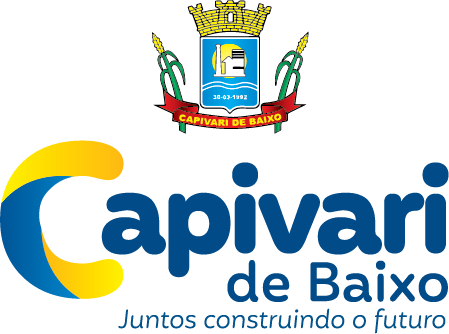 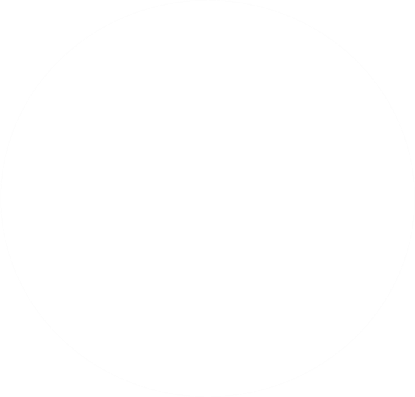 ATA Nº 028 DE REUNIÃO DA COMISSÃO DE SELEÇÃO DE PARCERIAS VIA MROSCOBJETO: Deliberação em razão da apresentação do Projeto A AVALIAÇÃO DIAGNÓSTICA COMO AGENTE POTENCIALIZADORA NA GARANTIA DE DIREITOS, de iniciativa da APAE, com recursos provenientes do Fundo da Infância e Adolescência.DATA, HORÁRIO E LOCAL: 21/12/2023, 12h  – sala Setor de Convênios – Prefeitura Municipal de Capivari de Baixo, Localizada à Rua Ernani Cotrin, 187 – Bairro Centro – Município de Capivari de Baixo-SC.PRESENÇA: LuLuana de Andrade, Patrícia de Oliveira Benhardt e Régia Adriana Pedro Aguiar (Decreto Municipal nº 1.794/2023 e nº 1.480/2022).A Comissão de Seleção recebeu o PROJETO A AVALIAÇÃO DIAGNÓSTICA COMO AGENTE POTENCIALIZADORA NA GARANTIA DE DIREITOS, de iniciativa da APAE bem como as documentações exigidas. Após análise do referido projeto, restou constatado que:A APAE possui registro ativo no Conselho Municipal da Criança e do Adolescente (CMDCA), conforme Resolução n. 358/2022 e Parecer n. 012/2022.O projeto AVALIAÇÃO DIAGNÓSTICA foi aprovado pela Resolução n. 476/2023 do CMDCA (Atas n. 98 e 100) proveniente do Chamamento Público realizado pelo Conselho Municipal da Criança e do Adolescente (Edital 003/CMDCA/2023 - Edital recursos já existentes FIA), que pode ser acessado em: https://capivaridebaixo.sc.gov.br/uploads/sites/290/2023/07/2568098_Edital_003CMDCA2023___Edital_recursos_ja_existentes_FIA.pdf. Destarte, todos os requisitos do Art. 24 da Lei 13.019/2014 foram observados, bem como fora publicado no site oficial do Município com antecedência mínima de 30 dias.De acordo com a Ata n. 98, linha 7 e Ata n. 100, linha 7, a Conselheira Rosilene, representante da APAE, não estava presente no momento em que se procedia a verificação deste projeto.O Plano de Trabalho apresentado pela entidade está em conformidade com o Art. 22 da Lei 13.019/2014, vez que apresenta descrição da realidade, objeto, descrição de metas, previsão de receitas, forma de execução e definição de parâmetros para aferição do cumprimento das metas.A Organização apresentou todas as documentações exigidas pela legislação vigente, em especial as elencadas pelo Art. 34 da Lei 13.019/2014, conforme verificado no Anexo I desta Ata.Diante dos fatos demonstrados, a Comissão de Seleção e Julgamento decide pela aceitação do Projeto Avaliação Diagnóstica e pela sequência do procedimento de celebração de parceria, repassando à autoridade competente a indicação para publicação do Termo de Fomento, conforme previsto na Lei nº 13.019/14, bem como do Decreto Municipal nº 1.478/2022.Não havendo mais nada a ser resolvido a reunião foi finalizada às 12h45.      Luana de AndradePatrícia deOliveira Benhardt              Régia Adriana Pedro AguiarPresidenteSecretáriaMembro